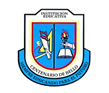 INSTITUCIÓN EDUCATIVA CENTENARIO DE BELLO 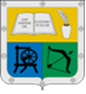 GUIA UNIDAD DIDACTICADATOS GENERALESDATOS GENERALESDATOS GENERALESDATOS GENERALESTítulo: EL TESTIMONIO DE FETítulo: EL TESTIMONIO DE FEDocentes Responsables:Paula Andrea Zapata FernándezDocentes Responsables:Paula Andrea Zapata FernándezTema: Hombres que han dado testimonio de su fe religiosa.Tema: Hombres que han dado testimonio de su fe religiosa.Docentes Responsables:Paula Andrea Zapata FernándezDocentes Responsables:Paula Andrea Zapata FernándezAsignaturas: Religión  Asignaturas: Religión  Período:             1          Semanas: 9-10Período:             1          Semanas: 9-10Grado: QuintoGrado: QuintoTiempo de desarrollo: 2 semanasTiempo de desarrollo: 2 semanas¿Para qué sirve conocer y aprender la historia de personajes que han sido testigos de una causa noble?¿Para qué sirve conocer y aprender la historia de personajes que han sido testigos de una causa noble?¿Para qué sirve conocer y aprender la historia de personajes que han sido testigos de una causa noble?¿Para qué sirve conocer y aprender la historia de personajes que han sido testigos de una causa noble?ESTÁNDARES, COMPETENCIAS E INDICADORES (Están en la malla de cada área o en el planeador de cada período)ESTÁNDARES, COMPETENCIAS E INDICADORES (Están en la malla de cada área o en el planeador de cada período)ESTÁNDARES, COMPETENCIAS E INDICADORES (Están en la malla de cada área o en el planeador de cada período)ESTÁNDARES, COMPETENCIAS E INDICADORES (Están en la malla de cada área o en el planeador de cada período)Temas: Hombres que han dado testimonio de su fe religiosa.Temas: Hombres que han dado testimonio de su fe religiosa.Estándares:Comprender el sentido y el valor de sus testimonios de vida, símbolos y expresiones. • Establecer relaciones de diferencia y de semejanza con las convicciones y prácticas no cristianas. • Identificar su presencia en el entorno religioso y en la historia, relacionarlas con la vida y con el entorno familiarEstándares:Comprender el sentido y el valor de sus testimonios de vida, símbolos y expresiones. • Establecer relaciones de diferencia y de semejanza con las convicciones y prácticas no cristianas. • Identificar su presencia en el entorno religioso y en la historia, relacionarlas con la vida y con el entorno familiarCompetencias:Conocer aspectos centrales acerca de aquello que los cristianos, basados en la palabra de Dios, creen y practican con respecto a las formas de comunicar su fe por medio de su estilo de vida y sus enseñanzasCompetencias:Conocer aspectos centrales acerca de aquello que los cristianos, basados en la palabra de Dios, creen y practican con respecto a las formas de comunicar su fe por medio de su estilo de vida y sus enseñanzasIndicadores de logro:Reconoce el valor del testimonio en el enriquecimiento de los distintos cultos.Manifiesta la importancia de algunos testigos que han humanizado la cultura.Indicadores de logro:Reconoce el valor del testimonio en el enriquecimiento de los distintos cultos.Manifiesta la importancia de algunos testigos que han humanizado la cultura.RECURSOSRECURSOSRECURSOSRECURSOSRecursos: Computador, internet, youtube, cuaderno de religión.Recursos: Computador, internet, youtube, cuaderno de religión.Recursos: Computador, internet, youtube, cuaderno de religión.Recursos: Computador, internet, youtube, cuaderno de religión.METODOLOGÍAMETODOLOGÍAMETODOLOGÍAMETODOLOGÍAConducta De Entrada:A lo largo de la historia de la humanidad han existido infinidad de personas que con su vida han dado testimonio de su fe religiosa. Para comprobar esta afirmación basta repasar lo acontecido con muchos personajes que se relacionaron con la fe cristiana, como por ejemplo Abraham. https://www.youtube.com/watch?v=aotQIojp0QAObserva el video de la historia de Abraham y responde: ¿Qué es el testimonio cristiano para ti? Escribe con tus propias palabras la historia de Abraham. ¿Qué testimonio te deja Abraham, con su obediencia a Dios? A lo largo de la historia de la humanidad han existido infinidad de personas que con su vida han dado testimonio de su fe religiosa. Para comprobar esta afirmación basta repasar lo acontecido con muchos personajes que se relacionaron con la fe cristiana, como por ejemplo Abraham. https://www.youtube.com/watch?v=aotQIojp0QAObserva el video de la historia de Abraham y responde: ¿Qué es el testimonio cristiano para ti? Escribe con tus propias palabras la historia de Abraham. ¿Qué testimonio te deja Abraham, con su obediencia a Dios? A lo largo de la historia de la humanidad han existido infinidad de personas que con su vida han dado testimonio de su fe religiosa. Para comprobar esta afirmación basta repasar lo acontecido con muchos personajes que se relacionaron con la fe cristiana, como por ejemplo Abraham. https://www.youtube.com/watch?v=aotQIojp0QAObserva el video de la historia de Abraham y responde: ¿Qué es el testimonio cristiano para ti? Escribe con tus propias palabras la historia de Abraham. ¿Qué testimonio te deja Abraham, con su obediencia a Dios? Desarrollo PERSONAJES QUE DAN TEXTIMONIO DE FE.Al igual que Abraham otros grandes hombres han dado testimonio de la fe cristiana, profesando a las personas el amor de Dios, algunos de ellos fueron: MOISES: A pesar de sus deficiencias físicas, puesto que era tartamudo, hizo caso del mandato de Dios de colocarse al frente de la liberación de su pueblo de la esclavitud en Egipto. De esta manera, también se constituyó en testimonio vivo de fe religiosa. DAVID:A pesar de sus pecados y errores, este rey de Israel dio testimonio de su fe en Dios desde el momento mimo en el que siendo aun niño se enfrentó al gigante Goliat. MARÌA:Sencilla mujer de Israel que se expuso a todo tipo de críticas por dar testimonio de su adhesión a Dios, por eso siempre ha sido considerada como la más grande experiencia de fe en el señor. JESÙS:La vida del mismo Jesús constituyo un verdadero testimonio de Dios: su misión consistió en hacer presente a Dios en el mundo de tal forma que todos los hombres pudieran conocerlo. A tanto llego su testimonio que entrego su vida en la cruz. Después de la ascensión de Jesús al cielo y de la venida del espíritu santo sobre los primeros cristianos, estos se dedicaron a dar testimonio de Cristo en todos los lugares, sin importarles las persecuciones a las que fueron sometidos. PERSONAJES QUE DAN TEXTIMONIO DE FE.Al igual que Abraham otros grandes hombres han dado testimonio de la fe cristiana, profesando a las personas el amor de Dios, algunos de ellos fueron: MOISES: A pesar de sus deficiencias físicas, puesto que era tartamudo, hizo caso del mandato de Dios de colocarse al frente de la liberación de su pueblo de la esclavitud en Egipto. De esta manera, también se constituyó en testimonio vivo de fe religiosa. DAVID:A pesar de sus pecados y errores, este rey de Israel dio testimonio de su fe en Dios desde el momento mimo en el que siendo aun niño se enfrentó al gigante Goliat. MARÌA:Sencilla mujer de Israel que se expuso a todo tipo de críticas por dar testimonio de su adhesión a Dios, por eso siempre ha sido considerada como la más grande experiencia de fe en el señor. JESÙS:La vida del mismo Jesús constituyo un verdadero testimonio de Dios: su misión consistió en hacer presente a Dios en el mundo de tal forma que todos los hombres pudieran conocerlo. A tanto llego su testimonio que entrego su vida en la cruz. Después de la ascensión de Jesús al cielo y de la venida del espíritu santo sobre los primeros cristianos, estos se dedicaron a dar testimonio de Cristo en todos los lugares, sin importarles las persecuciones a las que fueron sometidos. PERSONAJES QUE DAN TEXTIMONIO DE FE.Al igual que Abraham otros grandes hombres han dado testimonio de la fe cristiana, profesando a las personas el amor de Dios, algunos de ellos fueron: MOISES: A pesar de sus deficiencias físicas, puesto que era tartamudo, hizo caso del mandato de Dios de colocarse al frente de la liberación de su pueblo de la esclavitud en Egipto. De esta manera, también se constituyó en testimonio vivo de fe religiosa. DAVID:A pesar de sus pecados y errores, este rey de Israel dio testimonio de su fe en Dios desde el momento mimo en el que siendo aun niño se enfrentó al gigante Goliat. MARÌA:Sencilla mujer de Israel que se expuso a todo tipo de críticas por dar testimonio de su adhesión a Dios, por eso siempre ha sido considerada como la más grande experiencia de fe en el señor. JESÙS:La vida del mismo Jesús constituyo un verdadero testimonio de Dios: su misión consistió en hacer presente a Dios en el mundo de tal forma que todos los hombres pudieran conocerlo. A tanto llego su testimonio que entrego su vida en la cruz. Después de la ascensión de Jesús al cielo y de la venida del espíritu santo sobre los primeros cristianos, estos se dedicaron a dar testimonio de Cristo en todos los lugares, sin importarles las persecuciones a las que fueron sometidos. ProfundizaciónBusca en internet otros personajes que den testimonio de fe cristiana, escribe sus historias (mínimo 3) Puedes buscar en la biblia, en internet, se recomienda esta página: https://xn--cuentoscortosparanios-ubc.org/de-la-biblia/page/2/Busca en internet otros personajes que den testimonio de fe cristiana, escribe sus historias (mínimo 3) Puedes buscar en la biblia, en internet, se recomienda esta página: https://xn--cuentoscortosparanios-ubc.org/de-la-biblia/page/2/Busca en internet otros personajes que den testimonio de fe cristiana, escribe sus historias (mínimo 3) Puedes buscar en la biblia, en internet, se recomienda esta página: https://xn--cuentoscortosparanios-ubc.org/de-la-biblia/page/2/Actividad Práctica1.Completa las oraciones: Moisés libero a su pueblo de la ____________ _______ fue el niño que se enfrentó al gigante Goliat. Abraham en su obediencia a Dios abandono su tierra e incluso estuvo dispuesto a sacrificar a su hijo ________ ________ ha sido considerada como la expresión más grande de fe. La misión de Jesús es hacer presente a ________ en el mundo. 2. Organiza las siguientes palabras, para formar las palabras relacionadas con el texto, personajes que dan testimonio de fe. sejus _____advid ______semios _______maharba ________ramia ________3. Encuentra las palabras en la sopa de letras ABRAHAM-  TESTIMONIO-  FE-  LIBERACION-  PECADOS-  DIOS-  CRISTIANO-  MARIA-  MOISES-  JESUS1.Completa las oraciones: Moisés libero a su pueblo de la ____________ _______ fue el niño que se enfrentó al gigante Goliat. Abraham en su obediencia a Dios abandono su tierra e incluso estuvo dispuesto a sacrificar a su hijo ________ ________ ha sido considerada como la expresión más grande de fe. La misión de Jesús es hacer presente a ________ en el mundo. 2. Organiza las siguientes palabras, para formar las palabras relacionadas con el texto, personajes que dan testimonio de fe. sejus _____advid ______semios _______maharba ________ramia ________3. Encuentra las palabras en la sopa de letras ABRAHAM-  TESTIMONIO-  FE-  LIBERACION-  PECADOS-  DIOS-  CRISTIANO-  MARIA-  MOISES-  JESUS1.Completa las oraciones: Moisés libero a su pueblo de la ____________ _______ fue el niño que se enfrentó al gigante Goliat. Abraham en su obediencia a Dios abandono su tierra e incluso estuvo dispuesto a sacrificar a su hijo ________ ________ ha sido considerada como la expresión más grande de fe. La misión de Jesús es hacer presente a ________ en el mundo. 2. Organiza las siguientes palabras, para formar las palabras relacionadas con el texto, personajes que dan testimonio de fe. sejus _____advid ______semios _______maharba ________ramia ________3. Encuentra las palabras en la sopa de letras ABRAHAM-  TESTIMONIO-  FE-  LIBERACION-  PECADOS-  DIOS-  CRISTIANO-  MARIA-  MOISES-  JESUSEvaluaciónTodos aprendemos a comportarnos siguiendo el testimonio que recibimos de otros. Relexiona y responde:¿qué comportamientos de tus padres has querido imitar en tu vida y por qué? ¿Describe el caso de un profesor cuyo comportamiento te ha motivado a imitarlo y explica por qué? Enumera tres comportamientos de las personas que no quisieras imitar. Todos aprendemos a comportarnos siguiendo el testimonio que recibimos de otros. Relexiona y responde:¿qué comportamientos de tus padres has querido imitar en tu vida y por qué? ¿Describe el caso de un profesor cuyo comportamiento te ha motivado a imitarlo y explica por qué? Enumera tres comportamientos de las personas que no quisieras imitar. Todos aprendemos a comportarnos siguiendo el testimonio que recibimos de otros. Relexiona y responde:¿qué comportamientos de tus padres has querido imitar en tu vida y por qué? ¿Describe el caso de un profesor cuyo comportamiento te ha motivado a imitarlo y explica por qué? Enumera tres comportamientos de las personas que no quisieras imitar. RÚBRICA DE EVALUACIÓNRÚBRICA DE EVALUACIÓNRÚBRICA DE EVALUACIÓNRÚBRICA DE EVALUACIÓNCRITERIOCRITERIOCUMPLE S/NOBSERVACIONES1.Entrega puntual de la guia 1.Entrega puntual de la guia 2. Responde acertadamente las preguntas de la conducta de entrada. 2. Responde acertadamente las preguntas de la conducta de entrada. 3. Completa las actividades prácticas. 3. Completa las actividades prácticas. 4. Realiza la evaluación  4. Realiza la evaluación  5. Comprende el significado de la palabra testimonio. 5. Comprende el significado de la palabra testimonio. CIBERGRAFÍACIBERGRAFÍACIBERGRAFÍACIBERGRAFÍAhttps://xn--cuentoscortosparanios-ubc.org/de-la-biblia/page/2/https://xn--cuentoscortosparanios-ubc.org/de-la-biblia/page/2/https://xn--cuentoscortosparanios-ubc.org/de-la-biblia/page/2/https://xn--cuentoscortosparanios-ubc.org/de-la-biblia/page/2/https://xn--cuentoscortosparanios-ubc.org/de-la-biblia/page/2/https://xn--cuentoscortosparanios-ubc.org/de-la-biblia/page/2/https://xn--cuentoscortosparanios-ubc.org/de-la-biblia/page/2/https://xn--cuentoscortosparanios-ubc.org/de-la-biblia/page/2/OBSERVACIONES GENERALES (si las hay)OBSERVACIONES GENERALES (si las hay)OBSERVACIONES GENERALES (si las hay)OBSERVACIONES GENERALES (si las hay)